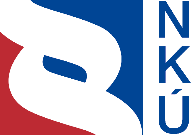 Kontrolní závěr z kontrolní akce20/25Závěrečný účet kapitoly státního rozpočtu Ministerstvo spravedlnosti za rok 2020, účetní závěrka Ministerstva spravedlnosti za rok 2020 a údaje předkládané Ministerstvem spravedlnosti pro hodnocení plnění státního rozpočtu za rok 2020Kontrolní akce (dále také „KA“) byla zařazena do plánu kontrolní činnosti Nejvyššího kontrolního úřadu (dále jen „NKÚ“) na rok 2020 pod číslem 20/25. Kontrolní akci řídila a kontrolní závěr vypracovala členka NKÚ Ing. Jaromíra Steidlová.Cílem kontroly bylo prověřit, zda Ministerstvo spravedlnosti při sestavení závěrečného účtu a při vedení účetnictví a sestavení účetní závěrky a předkládání údajů pro hodnocení plnění státního rozpočtu za rok 2020 postupovalo v souladu s příslušnými právními předpisy.Kontrolovaná osoba:Ministerstvo spravedlnosti (dále také „MSp“).Kontrolováno bylo období roku 2020 včetně souvisejících skutečností z let předchozích a roku následujícího.Kontrola byla prováděna u kontrolované osoby v době od listopadu 2020 do července 2021.Kolegium   NKÚ   na svém XV. jednání, které se konalo dne 20. září 2021,schválilo   usnesením č. 6/XV/2021kontrolní   závěr   v tomto znění:Skládání účtů z hospodaření s majetkem státuMSp za rok 2020Spolehlivost účetní závěrky k 31. prosinci 2020 sestavené 7. května 2021 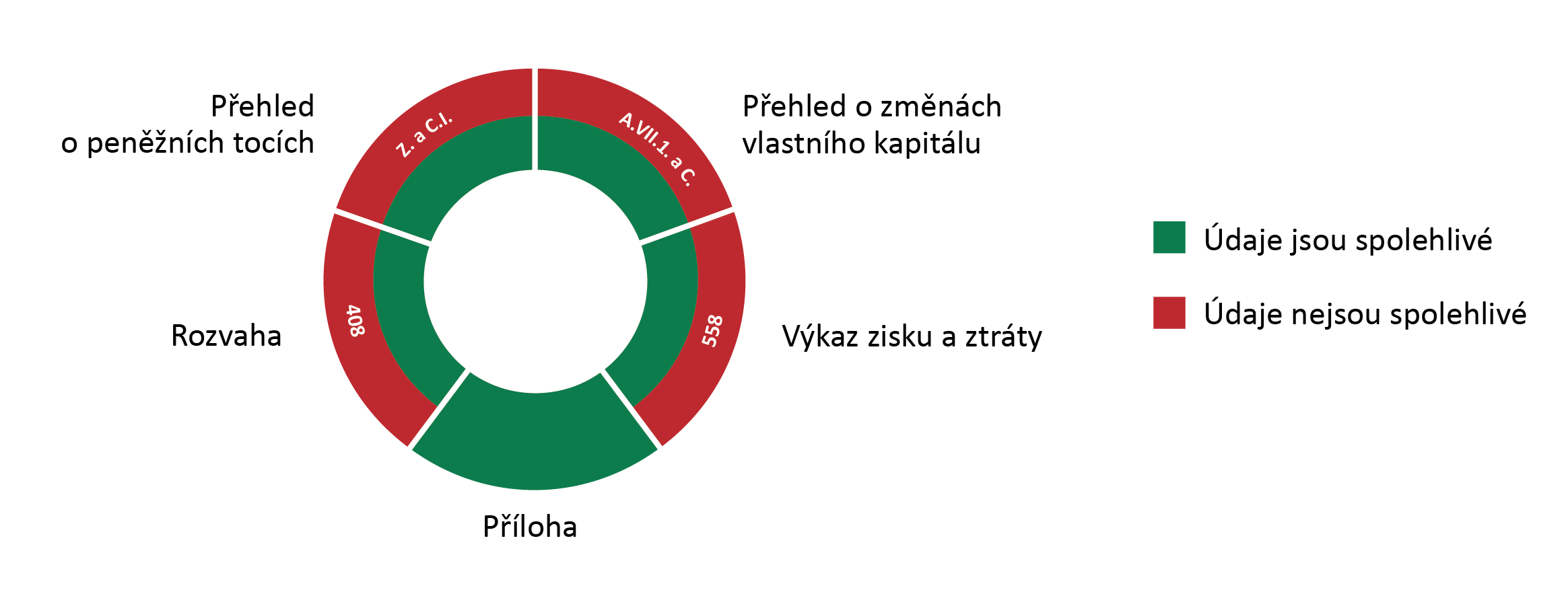 I. Shrnutí a vyhodnoceníCílem kontroly bylo prověřit, zda Ministerstvo spravedlnosti při sestavení závěrečného účtu a při vedení účetnictví a sestavení účetní závěrky a předkládání údajů pro hodnocení plnění státního rozpočtu za rok 2020 postupovalo v souladu s příslušnými právními předpisy.NKÚ proto při kontrole prověřil správnost, úplnost a srozumitelnost vedení účetnictví, průkaznost účetního zpracování, spolehlivost finančních informací na výstupu z účetní jednotky MSp za rok 2020 a dodržování vybraných požadavků právních předpisů při hospodaření s majetkem státu. Dodržování právních předpisů v těchto oblastech je základem řádného finančního řízení v souladu se zákonem č. 320/2001 Sb.1. Vedení účetnictvíNKÚ v návaznosti na provedenou kontrolu upozorňuje, že aplikace požadavku stanoveného účetní regulací, a to účtovat o nákladech na pořízení drobného dlouhodobého nehmotného majetku jednorázově do jednoho roku, bez jejich alokace do období, se kterým časově a věcně souvisejí, může významně ovlivnit vypovídací hodnotu takto vykázaných nákladů. Aplikovaný způsob vykázání není nijak dáván k tíži MSp, neboť je vyžadován účetní regulací (viz část IV.1.1 tohoto kontrolního závěru).Při kontrole bylo zjištěno, že aplikace metody časového rozlišení tak, jak ji MSp realizovalo v souladu se svým vnitřním předpisem, není v souladu s vyhláškou č. 410/2009 Sb. , neboť vede k nesprávnému účtování s dopadem na zůstatky účtů v účetní závěrce. MSp by mělo změnit nastavení metody časového rozlišení, minimálně v oblasti opakujících se plateb za technickou podporu informačních technologií, a to tak, aby její aplikace byla v souladu s právním předpisem (viz část IV.1.3 tohoto kontrolního závěru).2. Účetní závěrkaMSp v průběhu kontroly sestavilo dvě účetní závěrky za rok 2020. První sestavilo dne 10. března 2021, poté ale znovu otevřelo účetní knihy a v průběhu období do sestavení nové účetní závěrky dne 7. května 2021 provedlo účetní opravy, kterými odstranilo kontrolou zjištěné nesprávnosti ve výši 50,9 mil. Kč. Navíc ale ještě provedlo další účetní zápisy, a to zejména přeúčtování významné skutečnosti roku 2020 do roku 2019. Přitom se ale jednalo o skutečnost, pro kterou v roce 2019 neexistoval právní důvod, a neměla být proto vykázána v účetní závěrce k 31. prosinci 2019. V důsledku této a dalších skutečností, popsaných v části IV. tohoto kontrolního závěru, byly identifikovány nesprávnosti v nově sestavené ÚZ. Tato ÚZ byla MSp schválena dne 27. května 2021. Jednotlivé provedené účetní opravy musí MSp promítnout i do úprav svých nastavených účetních postupů v rámci vnitřního kontrolního systému (dále také „VKS“) v těch případech, kdy se jednalo o systémové nesprávnosti (viz část IV. tohoto kontrolního závěru). 3. Údaje předkládané MSp pro hodnocení plnění státního rozpočtuNKÚ nezjistil žádné skutečnosti svědčící o tom, že údaje předkládané Ministerstvem spravedlnosti pro hodnocení plnění státního rozpočtu za rok 2020 by nebyly tříděny ve všech významných ohledech v souladu s vyhláškou č. 323/2002 Sb. (viz část IV.3 tohoto kontrolního závěru).4. 	Závěrečný účet kapitoly 336 – Ministerstvo spravedlnosti (dále také „ZÚ 2020“)Dlouhodobým nedostatkem právních předpisů v této oblasti, které jsou v gesci Ministerstva financí, je však dle NKÚ absence stanovení povinnosti zveřejňovat informace o hospodaření s majetkem a peněžními prostředky správců kapitol státního rozpočtu, které nejsou v daném roce spojeny s peněžním tokem, tzn. údaje z účetnictví. V podmínkách MSp jde např. o významnou hodnotu podmíněných závazků sledovaných na podrozvahových účtech ve výši 2,1 mld. Kč, které představují potenciální nároky na budoucí rozpočty.Na tento nedostatek NKÚ dlouhodobě upozorňuje ve svých kontrolních závěrech jako na systémový nedostatek v dané oblasti.5. Vnitřní kontrolní systémNKÚ při kontrole dále zjistil, že VKS v roce 2019 neidentifikoval užívání některého majetku bez právního titulu (viz část IV.5.2 tohoto kontrolního závěru). 6. Vyhodnocení opatření k nápravě nedostatků z KA č. 16/08Z celkového počtu 20 opatření přijatých MSp k nápravě nedostatků bylo 16 opatření s vlivem na ÚZ za rok 2020. Všechna tato opatření byla realizována úplně a správně (viz část IV.6 tohoto kontrolního závěru). II. Informace o kontrolované oblastiMSp bylo zřízeno zákonem č. 2/1969 Sb., o zřízení ministerstev a jiných ústředních orgánů státní správy České republiky. Podle tohoto zákona je MSp ústředním orgánem státní správy pro soudy, státní zastupitelství, vězeňství, probaci a mediaci. MSp dále vystavuje právní posudky k úvěrovým a garančním dohodám, v nichž je smluvní stranou Česká republika, a zastupuje Českou republiku při vyřizování stížností na porušení Úmluvy o ochraně lidských práv a základních svobod a jejích protokolů a Mezinárodního paktu o občanských a politických právech a koordinuje provádění rozhodnutí příslušných mezinárodních orgánů.MSp je dle zákona č. 219/2000 Sb. organizační složkou státu (dále také „OSS“) a dle zákona č. 563/1991 Sb. vybranou účetní jednotkou. Dle ustanovení § 10 odst. 1 zákona č. 218/2000 Sb. je správcem rozpočtové kapitoly 336 – Ministerstvo spravedlnosti.V roce 2020 bylo MSp zřizovatelem 114 OSS a 3 příspěvkových organizací (dále „PO“).Přehled vybraných údajů z ÚZ a z výkazu pro hodnocení plnění rozpočtu správců kapitol a organizačních složek státu za rok 2020 (dále také „výkaz FIN 1-12 OSS“) vygenerovaného z rozpočtového systému je uveden v následujících tabulkách.Tabulka č. 1: 	Údaje ÚZ – rozvaha a výkaz zisku a ztráty (údaje za běžné účetní období)Zdroj: ÚZ.Pozn.: 	MSp v ÚZ vykázalo aktiva v hodnotě brutto ve výši 2 291 982 954,80 Kč upravené o korekce ve výši 1 385 096 829,93 Kč.Tabulka č. 2: 	Údaje ÚZ – informace o stavu účtů v knize podrozvahových účtů (údaje za běžné účetní období)Zdroj: ÚZ.Tabulka č. 3: Údaje z výkazu FIN 1-12 OSSZdroj: výkaz FIN 1-12 OSS.III. Rozsah kontrolyKA byla kontrolou typu finanční audit a jejím cílem bylo prověřit, zda MSp při vedení účetnictví v roce 2020 a sestavení účetní závěrky k 31. prosinci 2020, při předkládání údajů pro hodnocení plnění státního rozpočtu a při sestavení závěrečného účtu za rok 2020 postupovalo v souladu s příslušnými právními předpisy.Kontrolovaný objem finančních prostředků a majetku představuje hodnotu aktiv, pasiv, nákladů, výnosů a podrozvahových účtů vykázaných v ÚZ a vyčíslených v tabulkách č. 1 a 2. Kontrolovaný objem finančních prostředků v rámci výkazu pro hodnocení plnění rozpočtu představuje součet celkových příjmů a výdajů vyčíslených v tabulce č. 3.Kontrola se zaměřila na činnosti a skutečnosti, které byly předmětem účetnictví a měly vliv na hodnotu kontrolovaných významných konečných zůstatků účtů v ÚZ, na hodnotu významných údajů předkládaných pro hodnocení plnění státního rozpočtu za rok 2020 a na ZÚ 2020.V oblasti vedení účetnictví se kontrola zaměřila na jeho správnost, úplnost, průkaznost a srozumitelnost. Prověřila správnost používaných účetních metod a ostatních podmínek vedení účetnictví stanovených právními předpisy. U vybraných účetních případů byla provedena kontrola s cílem prověřit systém účtování a vykazování informací o skutečnostech, které jsou předmětem účetnictví. Kontrolovány byly i skutečnosti vykázané v souvislosti s epidemií nemoci covid-19 pro případ, že by měly významný vliv na účetnictví a rozpočet MSp. V případě údajů předkládaných pro hodnocení plnění státního rozpočtu bylo prověřováno, zda byla dodržena správnost třídění příjmů a výdajů rozpočtovou skladbou v oblasti druhového a odvětvového třídění dle vyhlášky č. 323/2002 Sb.Výběr položek účetní závěrky a údajů předkládaných MSp pro hodnocení plnění státního rozpočtu provedl NKÚ se zaměřením na vyhodnocená rizika nesprávnosti vykázaných údajů.U relevantních transakcí byl prověřován soulad s vybranými ustanoveními dalších právních předpisů, a to zejména s ustanoveními zákona č. 218/2000 Sb. a zákona č. 219/2000 Sb.V případě nově uzavřených smluv a objednávek bylo prověřováno jejich uveřejnění v registru smluv dle zákona č. 340/2015 Sb.Prověřován byl i soulad nastavení vnitřního kontrolního systému MSp se zákonem o finanční kontrole a jeho prováděcí vyhláškou č. 416/2004 Sb., a to v rozsahu stanoveného předmětu a cíle KA. U vybraných transakcí bylo prověřováno i provedení finanční kontroly a funkčnost VKS.V rámci kontroly byla také vyhodnocena opatření přijatá k nápravě nedostatků zjištěných v rámci KA č. 16/08.Při kontrole ZÚ 2020 bylo prověřeno, zda je závěrečný účet sestaven v souladu s požadavky vyhlášky č. 419/2001 Sb. a také se skutečností, tj. zda vybrané údaje uváděné v závěrečném účtu jsou správné a úplné ve srovnání s finančními výkazy, s údaji v účetnictví, s údaji z účetních závěrek MSp a podřízených organizací v rámci kapitoly státního rozpočtu 336, s podklady jednotlivých věcně příslušných útvarů MSp a podřízených organizací a s jinými veřejně dostupnými zdroji, např. usneseními vlády ČR, veřejně přístupnými rejstříky apod.Kontrola se dále zaměřila na to, zda a jak MSp využívá akruální účetní informace.Pozn.: 	Všechny právní předpisy uvedené v tomto kontrolním závěru jsou aplikovány ve znění účinném pro kontrolované období.IV. Podrobné skutečnosti zjištěné kontrolou1. Vedení účetnictvíV ÚZ bylo kontrolou zjištěno, že některé informace MSp nevykázalo v souladu s právními předpisy upravujícími vedení účetnictví, a to v údajích za běžné účetní období, v celkové výši 112,5 mil. Kč. Nesprávnosti vznikly zejména v důsledku účtování skutečností do období, s nímž časově a věcně nesouvisely, nesprávného nastavení a aplikace účetní metody časového rozlišení a dále nedodržením některých dalších podmínek stanovených pro vedení účetnictví právními předpisy.1.1 	Nesprávné účtování o významné skutečnosti do období, s nímž časově a věcně nesouviselaMSp uzavřelo dne 10. března 2020 smlouvu, jejímž předmětem bylo pořízení licencí k užívání softwaru na dobu tří let (od 1. prosince 2019 do 30. listopadu 2022) v celkové výši 106,6 mil. Kč, hrazené ve třech ročních splátkách. Související náklady z pořízení licencí v uvedené celkové výši MSp nejprve zaúčtovalo do účetního období roku 2020, a to ve třech částkách. Předmětné výdaje MSp realizovalo po uzavření smlouvy, přičemž v roce 2020 zaplatilo dvě roční splátky ze tří v celkové výši 77,5 mil. Kč. MSp v průběhu kontroly uvádělo, že majetek nabytý na základě této smlouvy užívalo již ode dne 1. prosince 2019. V období od 1. prosince 2019 do 10. března 2020 tedy MSp nemělo s příslušným dodavatelem uzavřenou žádnou smlouvu, na jejímž základě by bylo oprávněno užívat software na základě předmětných licencí. Licence MSp nabylo až uzavřením smlouvy v březnu roku 2020, do té doby bylo případné užívání softwaru bez právního důvodu. VKS v roce 2019 neidentifikoval, že by MSp užívalo majetek bez právního důvodu (viz část IV.5.2 tohoto kontrolního závěru).MSp po otevření účetních knih přeúčtovalo náklady z pořízení licencí k užívání softwaru na dobu tří let ve výši 106,6 mil. Kč z roku 2020 do roku 2019. Předmětné licence přitom MSp nabylo v březnu roku 2020 a náklady z jejich pořízení tudíž MSp vznikaly až v roce 2020. MSp proto nemělo přeúčtovat náklady z pořízených licencí z roku 2020 do roku 2019, neboť účetní případ nabytí oprávnění k užívání softwaru na tři roky (a závazku jej ve splátkách uhradit) vznikl až v roce 2020, tj. po sestavení účetní závěrky za rok 2019. Tato skutečnost měla významný dopad na správnost vykázaných zůstatků účtů rozvahy a výkazu zisku a ztráty, a to účtů 408 – Opravy předcházejících účetních období (podhodnocen o 106,6 mil. Kč) a 558 – Náklady z drobného dlouhodobého majetku (podhodnocen o 106,6 mil. Kč). Dále ovlivnila údaje vykázané v přehledu o změnách vlastního kapitálu (položky A.VII.1. Opravy minulého účetního období a C. Výsledek hospodaření a příslušné součtové řádky) a v přehledu o peněžních tocích (položky Z. Výsledek hospodaření před zdaněním a C.I. Peněžní toky vyplývající ze změny vlastního kapitálu a příslušné součtové řádky). MSp vykázalo příslušné licence na tříleté období v celkovém ocenění 106,6 mil. Kč jako drobný dlouhodobý nehmotný majetek, který zavedlo do majetku během jednoho roku. Související náklady tříletého období vykázalo v souladu s vyhláškou č. 410/2009 Sb. a ČÚS č. 710 jako náklady jednoho roku prostřednictvím účtu 558 – Náklady z drobného dlouhodobého majetku, a to ve významné výši. Účetní regulace upravující účtování pořízení drobného dlouhodobého nehmotného majetku tak v tomto případě vede k tomu, že nedochází k aplikaci zásady alokace nákladů do období, se kterým časově a věcně souvisejí, tj. v tomto případě do celého tříletého období. Tento způsob vykázání drobného dlouhodobého majetku je vyžadován právními předpisy, a není tedy nijak dáván k tíži MSp; NKÚ však na tomto příkladu upozorňuje, že aplikace požadavku stanoveného účetní regulací může významně ovlivnit vypovídací hodnotu vykázaných nákladů z pořízených licencí. V některém roce jsou pak vykázány vysoké (až několikanásobné) provozní náklady z (drobného) majetku, přestože ten bude využíván a splácen i v dalších účetních obdobích.1.2 Nesprávné účtování o časovém rozlišeníMSp účtovalo v roce 2019 výdaje příštích období za technickou podporu k pořízeným licencím na dobu tří let ve výši 12,6 mil. Kč prostřednictvím účtu 389 – Dohadné účty pasivní. K účtování odhadu však MSp nemělo důvod, neboť skutečná výše plnění byla známa. Správně mělo MSp použít účet 383 – Výdaje příštích období. Výše tohoto odhadu k 31. prosinci 2020 činila 4,2 mil. Kč. Tato skutečnost měla dopad na správnost vykázaných zůstatků účtů rozvahy, a to účtů 389 – Dohadné účty pasivní (nadhodnocen o 4,2 mil. Kč) a 383 – Výdaje příštích období (podhodnocen o 4,2 mil. Kč). 1.3 Nesprávné nastavení a aplikace metody časového rozlišení MSp si vnitřním předpisem stanovilo časově nerozlišovat mj. pravidelně se opakující platby za technickou podporu, servisní služby a obdobné služby bez ohledu na jejich výši. Takové nastavení metody časového rozlišení a její následná aplikace systémově vedly k účtování významných částek nákladů na poskytnutí podpory licencí do období, s nímž časově a věcně nesouvisely. Tím došlo k tomu, že MSp do nákladů roku 2020 zaúčtovalo celkem pět čtvrtletních faktur na částku 2,1 mil. Kč za zajištění podpory k licencím. Do roku 2020 tak MSp promítlo náklady na poskytnutí podpory licencí za část roku 2019 a za část roku 2021, které měly být časově rozlišeny. Opravy, které MSp provedlo po datu sestavení účetní závěrky 10. března 2021, nebyly provedeny v potřebném rozsahu a navíc některé byly provedeny v částce stanovené odhadem, ačkoliv byla známa přesná částka. Tyto skutečnosti měly dopad na správnost vykázaných zůstatků účtů rozvahy a výkazu zisku a ztráty, a to účtů 381 – Náklady příštích období (nadhodnocen o 317,3 tis. Kč), 408 – Opravy předcházejících účetních období (nadhodnocen o 1,7 mil. Kč) a 518 – Ostatní služby (nadhodnocen o 1,4 mil. Kč). V dalším případě pak MSp o budoucích nákladech na služby ve výši 2,4 mil. Kč za období prosinec 2021–listopad 2022 neúčtovalo vůbec nebo o časovém rozlišení nákladů na služby účtovalo v nesprávné výši. Tyto skutečnosti měly dopad na správnost vykázaných zůstatků účtů rozvahy a výkazu zisku a ztráty, a to účtů 381 – Náklady příštích období (podhodnocen o 2,4 mil. Kč), 389 – Dohadné účty pasivní (podhodnocen o 2,4 mil. Kč), 432 – Výsledek hospodaření předcházejících účetních období (nadhodnocen o 219,7 tis. Kč) a 518 – Ostatní služby (nadhodnocen o 215,8 tis. Kč).  Nastavení metody časového rozlišení u pravidelně se opakujících plateb bez ohledu na jejich výši, které zvolilo MSp, není v souladu s ustanovením § 69 vyhlášky č. 410/2009 Sb., neboť vede k nesprávnému účtování, což má dopad na hodnoty zůstatků dotčených účtů vykázaných v ÚZ. Jde o systémovou nesprávnost v této oblasti. MSp by proto mělo upravit nastavení metody časového rozlišení minimálně v oblasti paušálních plateb za technickou podporu tak, aby byla její následná aplikace v souladu s uvedeným právním předpisem. V případě významných částek by pak MSp mělo o časovém rozlišení účtovat přesnou částkou, pokud ji lze stanovit, a nikoliv odhadem, jak se v kontrolovaném případě v rámci provedených oprav stalo. 1.4 Neúčtování o závazcích vůči podřízené OSSDle zákona č. 59/2017 Sb. , který upravuje způsob nakládání s peněžními prostředky z majetkových trestních sankcí uložených v trestním řízení, vstupuje MSp do procesu uspokojení majetkových nároků oprávněných osob, tj. obětí trestného činu. K tomu je zřízen zvláštní účet MSp, na němž se shromažďují peněžní prostředky, z nichž MSp vyplácí oprávněným osobám jejich majetkové nároky. Poté je MSp povinno část ze zbývajících peněžních prostředků zaslat svojí podřízené OSS. Z tohoto titulu vznikají MSp závazky, které vykazuje na účtu 347 – Závazky k vybraným ústředním vládním institucím. V případě jednoho trestního řízení však MSp o předpisu některých závazků v souhrnné výši 1,2 mil. Kč neúčtovalo. Tato skutečnost měla dopad na správnost vykázaných zůstatků účtů rozvahy, a to účtů 347 – Závazky k vybraným ústředním vládním institucím (podhodnocen o 1,2 mil. Kč) 
a 384 – Výnosy příštích období (nadhodnocen o 1,2 mil. Kč).V důsledku toho pak MSp nezahrnulo peněžní prostředky v této výši do souhrnného převodu podřízené OSS a odvedlo je až dodatečně, tj. po uplynutí lhůty stanovené zákonem č. 59/2017 Sb.1.5 Nesprávné účtování o nákladech z titulu cestovnéhoMSp nesprávně zaúčtovalo a následně vykázalo náklady související se zajištěním ubytování či letenek v rámci pracovních cest svých zaměstnanců prostřednictvím účtu 518 – Ostatní služby. Pro vykazování veškerých nákladů z titulu cestovného mělo MSp správně použít účet
512 – Cestovné, na který účtovalo pouze v těch případech, kdy poskytovalo zaměstnancům zúčtovatelné zálohy na cestovní náhrady. NKÚ vyčíslil objem nesprávně vykázaných nákladů na cestovné ve výši 584,1 tis. Kč. Jde o systémovou nesprávnost v této oblasti.Tato skutečnost měla dopad na správnost vykázaných zůstatků účtů výkazu zisku a ztráty, a to účtů 518 – Ostatní služby (nadhodnocen o 584,1 tis. Kč) a 512 – Cestovné (podhodnocen o 584,1 tis. Kč). 1.6 Nesprávné účtování o službě k softwaruMSp nesprávně zaúčtovalo a následně i vykázalo architektonický audit používané aplikace ve výši 179,1 tis. Kč jako technické zhodnocení majetku vedeného účtu 013 – Software. Spolu s tímto majetkem jej začalo následně odepisovat. O technické zhodnocení softwaru se však nejednalo, neboť nedošlo k takovému zásahu, který by naplňoval prvky technického zhodnocení. MSp tudíž mělo v tomto případě účtovat o službě prostřednictvím účtu
518 – Ostatní služby.Tato skutečnost měla dopad na správnost vykázaných zůstatků účtů rozvahy a výkazu zisku a ztráty, a to účtů 013 – Software (nadhodnocen o 165,3 tis. Kč v hodnotě netto), 518 – Ostatní služby (podhodnocen o 179,1 tis. Kč) a 551 – Odpisy dlouhodobého majetku (nadhodnocen o 13,8 tis. Kč). 1.7 Nesprávná aplikace metody odpisování dlouhodobého majetku I přes realizovaná opatření k nápravě nedostatků z KA č. 16/08 v této oblasti zjistila kontrola v aplikaci účetní metody odpisování dlouhodobého majetku některé jednotlivé případy:neodpisování dlouhodobého majetku vykázaného na účtu 013 – Software v průběhu celého účetního období 2020,nesprávné stanovení předpokládané doby používání dlouhodobého majetku a bezdůvodné ponechání zbytkové hodnoty majetku. Pro výpočet odpisů MSp stanovilo v některých případech dobu používání odlišnou od doby stanovené v příslušné smlouvě. Dále MSp nastavilo u některého majetku zbytkovou hodnotu, aniž by očekávalo získání určité hodnoty v okamžiku jeho vyřazení. Tyto skutečnosti měly dopad na správnost vykázaných zůstatků účtů rozvahy a výkazu zisku a ztráty, a to účtů 013 – Software (podhodnocen o 140 tis. Kč v hodnotě netto) a 551 – Odpisy dlouhodobého majetku (nadhodnocen o 140 tis. Kč). Zjištěné nedostatky byly identifikovány na vybraných jednotlivých položkách odpisovaného dlouhodobého majetku, což je nutné vzít v úvahu při následné realizaci opatření k nápravě ze strany MSp. 1.8 Neúčtování o dalších skutečnostech bez dopadu na ÚZ Kontrolou byly dále zjištěny případy týkající se agendy dle zákona č. 59/2017 Sb., o nichž MSp neúčtovalo, přestože byly předmětem účetnictví, avšak jejich neúčtování nemělo v těchto konkrétních případech dopad na ÚZ za rok 2020. Jednalo se o následující případy:neúčtování o pohledávce za poškozeným z titulu bezdůvodného obohacení, které MSp zdůvodnilo tím, že k plnění pohledávky poškozený přistoupil bez prodlení a nebylo nutné ji vymáhat jiným způsobem;neúčtování o pohledávkách MSp za pachatelem k okamžiku vzniku pohledávky, kterým je dle zákona č. 59/2017 Sb. okamžik vyplacení majetkového nároku oprávněné osobě ze strany MSp. V některých případech účtovalo MSp o vzniku této pohledávky na účtu
315 – Jiné pohledávky z hlavní činnosti až s několikaměsíčním zpožděním po vyplacení majetkového nároku. NKÚ při kontrole prověřil celkové systémové nastavení v této oblasti účetnictví MSp. Dle názoru NKÚ není na MSp systém účtování předpisu pohledávek v případě přechodu majetkového nároku na stát nastaven vhodným způsobem. MSp by mělo nastavit své vnitřní informační toky tak, aby bylo o těchto skutečnostech účtováno k okamžiku vzniku účetního případu.1.9 Nedostatky v inventarizaci majetku a závazkůMSp při inventarizaci nezjistilo:nesrovnalost, která spočívala v existenci částí inventarizačních položek Samostatné hmotné movité věci a soubory hmotných movitých věcí a Drobný dlouhodobý hmotný majetek v celkové výši 545,8 tis. Kč, neuvedených na dodatečných inventurních soupisech;nesrovnalost spočívající v existenci částí inventarizační položky Drobný dlouhodobý nehmotný majetek v celkové výši 37,5 mil. Kč, neuvedených na inventurním soupisu.MSp mělo v těchto případech při inventarizaci ověřit, zda skutečný stav na inventurním soupisu odpovídá stavu v účetnictví.MSp při inventarizaci také nezjistilo:skutečnost, že na účtu 013 – Software eviduje majetek v celkové hodnotě (netto) 302,4 tis. Kč, který přestal být využíván v roce 2019;nesrovnalost, která spočívala v existenci mnoha v minulosti pořízených licencí, které se nenacházejí v majetkové evidenci MSp, avšak jsou nadále aktualizovány na základě příslušné smlouvy. U těchto licencí MSp nedoložilo doklady, ze kterých by vyplývalo, zda mají nebo nemají být součástí majetkové evidence MSp k 31. prosinci 2020, a případně v jaké hodnotě. MSp v průběhu kontroly jednoznačně neidentifikovalo v minulosti pořízené majetkové položky (licence) majetkové evidence MSp, které by měly souvislost s příslušnou smlouvou a nabytí licencí, a nedoložilo, které z v minulosti pořízených majetkových položek (licencí), vedených v majetkové evidenci, v roce 2020 skutečně užívalo.MSp mělo v těchto případech při inventarizaci ověřit, zda skutečný stav používaného majetku (licencí), který se dle MSp shoduje se stavem uvedeným v příslušné smlouvě, odpovídá stavu v účetnictví. NKÚ v této souvislosti upozorňuje na důležitost nastavení a zajištění takového systému inventarizačních evidencí, procesů a toků informací uvnitř MSp, který bude možné považovat za průkazný, a MSp tak umožní řádné a úplné provedení inventarizace předmětného majetku a jeho následné vykázání v souladu se zákonem č. 563/1991 Sb. MSp při inventarizaci dále nezjistilo, že:na účtu 013 – Software nesprávně vykázalo architektonický audit používané aplikace jako technické zhodnocení majetku vedeného na tomto účtu, které následně společně s tímto majetkem odpisovalo;na účtu 389 – Dohadné účty pasivní nesprávně účtovalo (od roku 2019) o výdajích příštích období za služby, přestože skutečná výše plnění byla MSp známa;v některých případech nesprávně stanovilo předpokládanou dobu používání dlouhodobého majetku nebo bezdůvodně nastavilo zbytkovou hodnotu majetku;na účtu 347 – Závazky k vybraným ústředním vládním institucím neúčtovalo o všech předpisech závazků z titulu odvodů vyčleněných peněžních prostředků podřízené OSS;z titulu zákona č. 59/2017 Sb. neúčtovalo o pohledávkách za pachatelem k okamžiku jejich vzniku. Inventarizace majetku a závazků nebyla provedena takovým způsobem, aby zabránila výskytu těchto zjištěných nedostatků či je odhalila. V důsledku uvedených skutečností MSp nevedlo průkazné účetnictví dle ustanovení § 8 odst. 1 zákona č. 563/1991 Sb.2. Účetní opravy realizované MSp v průběhu kontroly a spolehlivost údajů ÚZ2.1 Opravy nesprávností v průběhu kontrolyKontrola byla zahájena před koncem kontrolovaného účetního období 2020, což umožnilo identifikovat v průběhu kontroly některé nesprávnosti, které mohlo MSp opravit ještě před uzavřením účetního období 2020. MSp před uzavřením účetních knih tak provedlo opravy nedostatků, které spočívaly zejména v doplnění rozsahu informací zveřejňovaných v příloze ÚZ, a to např.: o některých použitých účetních metodách,k některým významným položkám rozvahy a výkazu zisku a ztráty, tj. konkrétně k účtům
315 – Jiné pohledávky z hlavní činnosti, 549 – Ostatní náklady z činnosti, 518 – Ostatní služby a 649 – Ostatní výnosy z činnosti.MSp sestavilo účetní závěrku k 31. prosinci 2020 dne 10. března 2021. Následně, způsobem dle ustanovení § 17 odst. 7 zákona č. 563/1991 Sb., MSp již uzavřené účetní knihy za účetní období 2020 otevřelo, provedlo opravné účetní zápisy a sestavilo novou účetní závěrku k 31. prosinci 2020 s datem sestavení 7. května 2021, která se tak stala účetní závěrkou dle zákona č. 563/1991 Sb. Provedenými účetními opravami MSp odstranilo nesprávnosti v celkové výši 50,9 mil. Kč, kterými byly:časové nerozlišení nákladů na poskytnutí podpory licencí na roky 2021–2023 ve výši 12,9 mil. Kč. Tato systémová nesprávnost vycházela z nevhodně nastavené účetní metody časového rozlišení u MSp;zaúčtování podrozvahového závazku ve výši 38 mil. Kč, přestože předmětný závazek již byl zachycen jako rozvahový. MSp provedlo i další účetní zápisy, které ale neměly být provedeny, a také některé další účetní zápisy, které však nebyly provedeny tak, aby vedly k odstranění nesprávnosti (viz část IV.1 tohoto kontrolního závěru).2.2 Spolehlivost údajů ÚZPro posouzení spolehlivosti informací v ÚZ byla stanovena významnost neboli materialita ve výši 23 mil. Kč.V ÚZ bylo kontrolou zjištěno, že některé informace MSp nevykázalo v souladu s právními předpisy upravujícími vedení účetnictví, a to v údajích za běžné účetní období, v celkové výši 112,5 mil. Kč v rozsahu uvedeném v následující tabulce.Tabulka č. 4: Přehled vyčíslených nesprávností zjištěných v jednotlivých částech ÚZ (v Kč)Zdroj: vypracoval NKÚ na základě dat získaných kontrolou.Pozn.: 	V případě souvztažných pochybení v rozvaze a výkazu zisku ztráty je pro účely vyčíslení celkových nesprávností v ÚZ započtena z každého výkazu polovina hodnotové chyby. Smyslem údaje o celkové započtené nesprávnosti je vyjádřit výši nesprávnosti jedním číslem pro potřeby porovnání na stanovenou významnost. Proto nebyly hodnotové chyby v přehledu o peněžních tocích a v přehledu o změnách vlastního kapitálu započítány do celkových nesprávností, neboť jsou již zahrnuty v celkových nesprávnostech přes výkaz rozvaha a výkaz zisku a ztráty. Z důvodu zaokrouhlování číselných údajů nemusí vždy částka součtu dílčích údajů odpovídat uvedenému sumarizovanému údaji. Celková částka nesprávností, které byly v ÚZ zjištěny a vyčísleny, je významná. Na hodnotě celkové nesprávnosti v ÚZ má největší podíl (téměř 95 %) nesprávnost způsobená přeúčtováním nákladů z pořízených licencí k užívání softwaru na dobu tří let ve výši 106,6 mil. Kč z roku 2020 do roku 2019. NKÚ proto vyhodnotil informace ve výkazu rozvaha na účtu 408 – Opravy předcházejících účetních období a ve výkazu zisku a ztráty na účtu 558 – Náklady z drobného dlouhodobého majetku a související informace v přehledu o změnách vlastního kapitálu a v přehledu o peněžních tocích jako nespolehlivé. V rozsahu ostatních informací podává dle názoru NKÚ účetní závěrka MSp k 31. prosinci 2020 sestavená 7. května 2021 věrný a poctivý obraz předmětu účetnictví a finanční situace účetní jednotky dle účetních předpisů pro některé vybrané účetní jednotky.ÚZ byla MSp schválena dne 27. května 2021.3. Údaje předkládané Ministerstvem spravedlnosti pro hodnocení plnění státního rozpočtu za rok 2020Pro posouzení významnosti zjištěných nesprávností v údajích předkládaných pro hodnocení plnění rozpočtu byla stanovena významnost20 neboli materialita ve výši 25 mil. Kč.V údajích předložených MSp pro hodnocení plnění státního rozpočtu za rok 2020 byla zjištěna nesprávnost v celkové výši 179,1 tis. Kč, a to ve výdajích. Zjištěná nesprávnost nebyla významná. Nesprávnost vznikla v důsledku chybného pojetí služby jako technického zhodnocení majetku (viz část IV.1.6 tohoto kontrolního závěru). MSp výdaj za architektonický audit používané aplikace ve výši 179,1 tis. Kč klasifikovalo položkou rozpočtové skladby 6111 – Programové vybavení. Jelikož se ale jednalo o službu, měl být příslušný výdaj klasifikován položkou rozpočtové skladby 5168 – Zpracování dat a služby související s informačními a komunikačními technologiemi.4. 	Závěrečný účet kapitoly 336 – Ministerstvo spravedlnosti za rok 2020Kontrola souladu závěrečného účtu s právními předpisyV průběhu kontroly byly do ZÚ 2020 doplněny MSp ukazatele pro hodnocení hospodárnosti, efektivnosti a účelnosti vynakládání výdajů kapitoly ve smyslu bodu 8 hlavy II, dílu 1 vyhlášky č. 419/2001 Sb., a sice zařazením nové kapitoly 3. Hospodárnost, efektivita, účelnost, která se v ZÚ za rok 2019 nevyskytovala.Kontrolou sestaveného ZÚ 2020 bylo zjištěno, že MSp v průvodní zprávě k ZÚ 2020 a v tabulkových přílohách stanovených vyhláškou č. 419/2001 Sb. neuvedlo některé skutečnosti správně, tj. v souladu s údaji prezentovanými ve finančních výkazech. Nesprávnosti v ZÚ se vyskytovaly v části A) průvodní zprávy, tj. v údajích za kapitolu, přičemž neměly dopad na vypovídací schopnost ZÚ 2020.4.2 	Souhrnné údaje o hospodaření kapitoly státního rozpočtu 336 – Ministerstvo spravedlnosti4.2.1 Souhrnné údaje o hospodaření a jejich vývoj v časeObsahem závěrečného účtu kapitoly státního rozpočtu mají být dle vyhlášky č. 419/2001 Sb. údaje o výsledcích rozpočtového hospodaření. Vyhláška, jejímž tvůrcem je MF, ale nestanovuje v této oblasti konkrétní povinnost zveřejňovat o výsledcích tohoto hospodaření i údaje charakteru nákladů a výnosů, z jejichž rozdílu by bylo možné určit výsledek tohoto hospodaření ve finančním účetnictví, tj. na akruální bázi. Základní ekonomické charakteristiky související s hospodařením MSp jsou pro informaci uvedeny v příloze č. 1 tohoto kontrolního závěru. 4.2.2 Rozdíl mezi hospodářským výsledkem a saldem hospodaření u MSpPorovnáním výsledku rozpočtového hospodaření MSp za rok 2020 hodnoceného na bázi peněžních toků a na akruální bázi byl zjištěn rozdíl ve výši 173,2 mil. Kč. Výsledné saldo peněžních toků dle finančního výkazu byl deficit ve výši 938,8 mil. Kč. Hospodářský výsledek běžného účetního období dle účetního výkazu zisku a ztráty byla ztráta ve výši 765,6 mil. Kč.Rozdíl mezi saldem peněžních toků dle finančního výkazu a hospodářským výsledkem běžného účetního období dle výkazu zisku a ztráty vznikl zejména tím, že MSp:vykázalo v roce 2020 náklady bez realizace souvisejícího výdaje, a to zejména náklady na odpisy dlouhodobého majetku ve výši 65,5 mil. Kč a náklady z titulu tvorby a zúčtování opravných položek ve výši 63,9 mil. Kč;provedlo v roce 2020 opravu spočívající v odúčtování nákladů z drobného dlouhodobého majetku ve výši 106,6 mil. Kč a jejich přeúčtování do roku 2019, přičemž uvedená operace byla bez vlivu na příjmy.Další důvody vzniku rozdílů mezi saldem peněžních toků a hospodářským výsledkem běžného účetního období jsou uvedeny v příloze č. 2 tohoto kontrolního závěru.4.2.3 Podmíněné závazky MSp jako nároky na budoucí rozpočty Dle ÚZ vykazuje MSp k rozvahovému dni podmíněné závazky ve výši 2,1 mld. Kč, které jsou tvořeny ze 40 % dlouhodobými podmíněnými závazky z jiných smluv, z 26,3 % dlouhodobými podmíněnými závazky ze soudních sporů, správních řízení a jiných řízení, z 12,7 % krátkodobými podmíněnými závazky ze soudních sporů, správních řízení a jiných řízení, z 9 % krátkodobými podmíněnými závazky z jiných smluv, z 7,3 % ostatními dlouhodobými podmíněnými závazky z transferů a z 3,6 % ostatními krátkodobými podmíněnými závazky z transferů. Všechny tyto podmíněné závazky představují potenciální nároky na rozpočty dalších období, ve kterých budou realizovány s tím související peněžní toky.5. Vnitřní kontrolní systémJedním z hlavních cílů finanční kontroly je zajistit správnost finančních a majetkových operací (tj. aby mj. probíhaly v souladu s právními předpisy), průkaznost jejich účetního zpracování a spolehlivost informací o nich na výstupu.V oblasti zajištění spolehlivosti informací na výstupu byl VKS účinný v omezeném rozsahu, neboť neidentifikoval nesprávnosti v ÚZ v celkové výši 112,5 mil. Kč (viz část IV.2 tohoto kontrolního závěru). VKS dále nezachytil nesprávnosti v ZÚ 2020, které však neměly dopad na vypovídací schopnost ZÚ 2020, a případy porušení jiných než účetních právních předpisů (viz části IV.4 a IV.1.4 tohoto kontrolního závěru). V oblasti prováděné řídicí kontroly v roce 2020 byl VKS spolehlivý (viz část IV.5.1 tohoto kontrolního závěru).V souvislosti s kontrolou účetního případu ve významné výši dále NKÚ poukázal na skutečnosti předchozího roku související s kontrolovaným obdobím roku 2020, které svědčí o nedostatečném fungování VKS v roce 2019 (viz část IV.5.2 tohoto kontrolního závěru).Na základě výše uvedených skutečností byl VKS v roce 2020 v rámci prověřovaných operací vyhodnocen jako dostatečně účinný.5.1 Řídicí kontrolaŘídicí kontrola MSp byla v roce 2020 nastavena v souladu s právními předpisy. NKÚ prověřil výkon řídicí kontroly u 135 finančních operací realizovaných v roce 2020:Výkon předběžné kontroly při řízení veřejných příjmů před a po vzniku nároku byl prověřen v rozsahu 18 příjmových operací, přičemž nebyly zjištěny nedostatky.Výkon předběžné kontroly při řízení veřejných výdajů před vznikem závazku byl prověřen v rozsahu 59 připravovaných operací, přičemž v jednom případě bylo zjištěno neprovedení předběžné kontroly před vznikem závazku, ale až po jeho vzniku. V případě předmětného výdaje ve výši 37,8 mil. Kč mělo provedení předběžné kontroly při řízení veřejných výdajů před vznikem závazku dle ustanovení § 13 vyhlášky č. 416/2004 Sb. předcházet datu obdržení příslušné faktury, což se v tomto případě nestalo.Výkon předběžné kontroly při řízení veřejných výdajů po vzniku závazku byl prověřen v rozsahu 58 finančních operací, přičemž nebyly zjištěny nedostatky.Kontrolované skutečnosti roku 2019V souvislosti s kontrolou účetního případu ve významné výši dále NKÚ poukázal na skutečnosti předchozího roku související s kontrolovaným obdobím roku 2020. VKS v roce 2019 neidentifikoval, že by: MSp užívalo, jak uvedlo, ode dne 1. prosince 2019 majetek (software) nabytý na základě smlouvy, kterou však uzavřelo až dne 10. března 2020;z titulu výše uvedeného užívání majetku (software) vznikl MSp závazek již v roce 2019, a to minimálně za měsíc prosinec roku 2019 (ve výši necelé 3 mil. Kč). MSp ve své ÚZ k 31. prosinci 2019 nevykázalo žádný závazek z titulu pořízení licencí. MSp by mělo mít nastavený takový vnitřní kontrolní systém, který by zamezil užívání majetku bez právního důvodu a vedl by ke zjištění všech souvisejících skutečností a jejich následnému zobrazení v účetnictví v souladu s právními předpisy. 6. Vyhodnocení opatření přijatých k nápravě nedostatků z KA č. 16/08Vláda ČR stanovila usnesením ze dne 29. března 2017 č. 237 ke kontrolnímu závěru Nejvyššího kontrolního úřadu z KA č. 16/08 pro MSp celkem 20 opatření přijatých k nápravě nedostatků. Z celkového počtu 20 opatření přijatých MSp k nápravě nedostatků bylo 16 opatření s vlivem na ÚZ za rok 2020 a všechna tato opatření MSp realizovalo úplně a správně.V roce 2020 byly zjištěny případy opakujících se nedostatků (viz část IV.1.7 tohoto kontrolního závěru). Jednalo se však o jednotlivá pochybení, a nikoliv o nedostatky systémového charakteru.7. Využívání účetních informací V rámci kontroly bylo rovněž zjišťováno, zda a jak MSp využívá účetní informace. MSp využívá především informace o závazcích a podmíněných závazcích, a to pro účely plánování rozpočtu. Některé účetní informace jsou využívány pouze doplňkově k rozpočtovému členění (náklady a výnosy z činnosti), jiné vůbec (náklady a výnosy jiné než z činnosti, podmíněné pohledávky, peněžní toky z provozní činnosti atd.). Zjištěné skutečnosti jsou uvedeny v příloze č. 3 tohoto kontrolního závěru. Seznam zkratekČR	Česká republika ČÚS	české účetní standardy pro některé vybrané účetní jednotkyIT	informační technologieKA	kontrolní akce Nejvyššího kontrolního úřaduMSp	Ministerstvo spravedlnostiNKÚ	Nejvyšší kontrolní úřadOSS	organizační složka/složky státuPO	příspěvková/příspěvkové organizaceÚZ	účetní závěrka MSp sestavená k 31. prosinci 2020 s datem sestavení 7. května 2021VKS	vnitřní kontrolní systémvýkaz FIN 1-12 OSS	výkaz pro hodnocení plnění rozpočtu správců kapitol a organizačních složek státu MSp za rok 2020ZÚ 2020	závěrečný účet kapitoly 336 – Ministerstvo spravedlnosti za rok 2020Příloha č. 1 Souhrn ekonomických ukazatelůPříloha obsahuje výsledky rozpočtového hospodaření za rok 2020 vykázané v rámci kapitoly 336 – Ministerstvo spravedlnosti (dále také „kapitola 336“) na peněžní a akruální bázi. Informace níže uvedené vychází z finančních výkazů a účetních závěrek za roky 2016–2020.A. OSS rozpočtové kapitoly 336Tabulka č. 1: OSS v rámci kapitoly 336Zdroj: informační portál MONITOR.Oddíl I. Příjmy v rozpočtové kapitole 336 v letech 2016–2020Tabulka č. 2: Příjmy rozpočtové kapitoly 336 	(v Kč)Zdroj: informační portál MONITOR.Schválený rozpočet příjmů kapitoly 336 v roce 2020 činil 3 236 535,92 tis. Kč. Rozpočet po změnách ve výši 3 240 461,80 tis. Kč byl splněn na 114,50 %, tj. skutečné plnění činilo 3 710 450,54 tis. Kč. Zatímco v roce 2019 činily skutečné příjmy 3 877 318,73 tis. Kč, plnění příjmů bylo v roce 2020 o 166 868,19 tis. Kč nižší.Skutečné nedaňové příjmy kapitoly 336 za rok 2020 činily 2 090 743,36 tis. Kč, oproti roku 2019 se jedná o pokles ve výši 226 048 tis. Kč. Skutečné daňové příjmy za rok 2020 byly ve výši 1 258 900,92 tis. Kč, oproti roku 2019 došlo k nárůstu o 23 766,76 tis. Kč. V případě přijatých transferů došlo v roce 2020 k nárůstu skutečného plnění o 31 857,82 tis. Kč a v roce 2020 jejich výše činila 355 652,68 tis. Kč.Podíl skutečných příjmů jednotlivých OSS na celkových skutečných příjmech kapitoly 336 za rok 2020 byl následující:Vězeňská služba České republiky	44,30 %,okresní soudy	24,20 %,obvodní soudy	9,95 %,MSp	7,74 %,městské soudy	6,30 %,krajské soudy	5,58 %,státní zastupitelství	0,31 %,ostatní OSS	1,62 %.Tabulka č. 3: Příjmy MSp 	(v Kč)Zdroj: informační portál MONITOR.Pro rok 2020 byl MSp schválen rozpočet příjmů v celkové výši 104 251,55 tis. Kč, z toho nedaňové příjmy ve výši 100,00 tis. Kč a přijaté transfery ve výši 4 251,55 tis. Kč. Skutečné plnění příjmů činilo 287 177,93 tis. Kč, tj. rozpočet po změnách byl splněn na 168,29 %. Plnění příjmů v roce 2020 bylo v porovnání s rokem 2019 o 9 863,74 tis. Kč nižší.Skutečné nedaňové příjmy MSp za rok 2020 činily 40 046,59 tis. Kč, oproti roku 2019 se jedná o pokles ve výši 36 875,08 tis. Kč. V případě přijatých transferů došlo v roce 2020 k nárůstu skutečného plnění o 26 095,68 tis. Kč a v roce 2020 jejich výše činila 245 590,66 tis. Kč.Tabulka č. 4: Příjmy OSS rozpočtové kapitoly 336 (bez MSp; v Kč)Zdroj: informační portál MONITOR.Oddíl II. Výdaje v rozpočtové kapitole 336 v letech 2016–2020Tabulka č. 5: Výdaje rozpočtové kapitoly 336 (v Kč)Zdroj: informační portál MONITOR.Schválený rozpočet výdajů kapitoly 336 byl stanoven ve výši 31 891 409,43 tis. Kč. Běžné výdaje byly čerpány v celkové výši 31 238 401,12 tis. Kč, což odpovídá 99,57 % rozpočtu po změnách. Z toho bylo čerpáno na platy a ostatní platby za provedenou práci 17 818 029,53 tis. Kč. Kapitálové výdaje byly čerpány ve výši 872 744,77 tis. Kč, tj. o 259 503,50 tis. Kč méně, než činil rozpočet po změnách.Podíl skutečných výdajů jednotlivých OSS na celkových skutečných výdajích kapitoly 336 za rok 2020 byl následující:Vězeňská služba České republiky	38,15 %,okresní soudy	21,44 %,krajské soudy	11,08 %,státní zastupitelství	10,77 %,městské soudy	5,14 %,obvodní soudy	4,29 %,MSp	3,82 %,ostatní OSS	5,31 %.Tabulka č. 6: Výdaje MSp (v Kč)Zdroj: informační portál MONITOR.Tabulka č. 7: Výdaje OSS rozpočtové kapitoly 336 (bez MSp; v Kč)Zdroj: informační portál MONITOR.Oddíl III. Porovnání příjmů a výnosů v rozpočtové kapitole 336 v letech 2016–2020Tabulka č. 8: 	Porovnání příjmů a výnosů za všechny OSS v rozpočtové kapitole 336 vč. MSp (v Kč)Zdroj: informační portál MONITOR.Příjmy a výnosy kapitoly 336 se ve sledovaném období vyvíjely obdobně. Největší podíl výnosů kapitoly 336 tvořily v roce 2020 tyto syntetické účty:607 – Výnosy ze soudních poplatků (28,17 %),633 – Výnosy ze sociálního pojištění (24,82 %),649 – Ostatní výnosy z činnosti (21,66 %).Největší podíl příjmů kapitoly 336 tvořily v roce 2020 tyto rozpočtové položky:2151 – Soudní poplatky (29,21 %),1611 – Pojistné na důchodové pojištění od zaměstnavatelů (23,21 %),2324 – Přijaté nekapitálové příspěvky a náhrady (18,61 %).Tabulka č. 9: Porovnání příjmů a výnosů za MSp (v Kč)Zdroj: informační portál MONITOR.Tabulka č. 10: Porovnání příjmů a výnosů OSS v rozpočtové kapitole 336 (bez MSp; v Kč)Zdroj: informační portál MONITOR.Oddíl IV. Porovnání výdajů a nákladů v rozpočtové kapitole 336 v letech 2016–2020Tabulka č. 11: 	Porovnání výdajů a nákladů za všechny OSS v rozpočtové kapitole 336 vč. MSp (v Kč)Zdroj: informační portál MONITOR.Výdaje a náklady kapitoly 336 se ve sledovaném období vyvíjely obdobně. Největší podíl nákladů kapitoly 336 tvořily v roce 2020 tyto syntetické účty:521 – Mzdové náklady (54,84 %),524 – Zákonné sociální pojištění (17,73 %),571 – Náklady vybraných ústředních vládních institucí na transfery (5,33 %).Největší podíl výdajů kapitoly 336 tvořily v roce 2020 tyto rozpočtové položky:5011 – Platy zam. v prac. poměru vyjma zam. na služeb. místech (20,34 %),5022 – Platy představitelů státní moci a některých orgánů (16,50 %),5031 – Povinné pojistné na sociální zabezpečení a příspěvek na stát (13,22 %),5012 – Platy zaměstnanců bezp. sborů a ozbrojených sil ve SP (11,13 %).Tabulka č. 12: Porovnání výdajů a nákladů za MSp (v Kč)Zdroj: informační portál MONITOR.Tabulka č. 13: Porovnání výdajů a nákladů OSS v rozpočtové kapitole 336 (bez MSp; v Kč)Zdroj: informační portál MONITOR.Oddíl V. Tempa růstu příjmů a výnosů / výdajů a nákladů v rozpočtové kapitole 336Tabulka č. 14: Příjmy a výdaje OSS v rozpočtové kapitole 336 vč. MSp (v Kč)Zdroj: informační portál MONITOR.Tabulka č. 15: Tempo růstu příjmů a výdajů OSS v rozpočtové kapitole 336 vč. MSpZdroj: výpočet vypracoval NKÚ.Tabulka č. 16: Příjmy a výdaje MSp (v Kč)Zdroj: informační portál MONITOR.Tabulka č. 17: Tempo růstu příjmů a výdajů MSpZdroj: výpočet vypracoval NKÚ.Tabulka č. 18: Příjmy a výdaje OSS v rozpočtové kapitole 336 (bez MSp; v Kč)Zdroj: informační portál MONITOR.Tabulka č. 19: Tempo růstu příjmů a výdajů OSS v rozpočtové kapitole 336 (bez MSp)Zdroj: výpočet vypracoval NKÚ.Tabulka č. 20: Výnosy a náklady OSS v rozpočtové kapitole 336 vč. MSp (v Kč)Zdroj: informační portál MONITOR.Tabulka č. 21: Tempo růstu výnosů a nákladů OSS v rozpočtové kapitole 336 vč. MSp Zdroj: výpočet vypracoval NKÚ.Tabulka č. 22: Výnosy a náklady MSp (v Kč)Zdroj: informační portál MONITOR.Tabulka č. 23: Tempo růstu výnosů a nákladů MSpZdroj: výpočet vypracoval NKÚ.Tabulka č. 24: Výnosy a náklady OSS v rozpočtové kapitole 336 (bez MSp; v Kč)Zdroj: informační portál MONITOR.Tabulka č. 25: Tempo růstu výnosů a nákladů OSS v rozpočtové kapitole 336 (bez MSp)Zdroj: výpočet vypracoval NKÚ.Oddíl VI. Náklady z činnosti, náklady na transfery a výnosy z transferů vykázané MSpTabulka č. 26: Průměrný přepočtený počet zaměstnancůZdroj: IISSP – finanční výkaz ZAM 1-04 U Výkaz o zaměstnanosti regulované vládou.Počet zaměstnanců kapitoly 336 měl za posledních pět let mírně rostoucí tendenci, avšak v roce 2020 došlo k poklesu přepočteného počtu zaměstnanců o 189.Tabulka č. 27: Náklady na jednoho zaměstnance v rozpočtové kapitole 336Zdroj: informační portál CSÚIS, IISSP – finanční výkaz ZAM 1-04 U; výpočet vypracoval NKÚ.Celkové náklady na jednoho zaměstnance kapitoly 336 mezi lety 2016–2020 rostly z 1,10 mil. Kč až na 1,37 mil. Kč.Tabulka č. 28: 	Náklady z činnosti (položka A.I. výkazu zisku a ztráty) vykázané MSp a OSS v rozpočtové kapitole 336 (bez MSp; v Kč)Zdroj: informační portál MONITOR.Náklady z činnosti vykázané u OSS bez MSp tvořily zejména tyto syntetické účty:521 – Mzdové náklady (59,20 %),524 – Zákonné sociální pojištění (19,13 %),549 – Ostatní náklady z činnosti (4,58 %),518 – Ostatní služby (3,68 %),501 – Spotřeba materiálu (3,66 %).K nárůstu nákladů v průběhu let dochází zejména u mzdových a souvisejících nákladů. Tabulka č. 29: 	Náklady z činnosti přepočtené na jednoho zaměstnance vykázané MSp a OSS v rozpočtové kapitole 336 (bez MSp; v Kč)Zdroj: výpočet vypracoval NKÚ.Tabulka č. 30: 	Náklady na transfery (položka A.III. výkazu zisku a ztráty) a jejich porovnání s celkovými náklady, které vykázaly MSp a OSS v rozpočtové kapitole 336 (bez MSp)Zdroj: informační portál MONITOR, výpočet vypracoval NKÚ.Tabulka č. 31: 	Náklady na transfery přepočtené na jednoho zaměstnance, které vykázalo MSp a OSS v rozpočtové kapitole 336 (bez MSp; v Kč)Zdroj: výpočet vypracoval NKÚ.Tabulka č. 32: 	Výnosy z transferů (položka B.IV. výkazu zisku a ztráty) u MSp a OSS v rozpočtové kapitole 336 (bez MSp; v Kč)Zdroj: informační portál MONITOR.Oddíl VII. Struktura nákladů MSp v roce 2019 a 2020Tabulka č. 33: Struktura nákladů MSp v roce 2019 a 2020Zdroj: informační portál MONITOR; výpočet vypracoval NKÚ.Většinu všech nákladů MSp tvořily v roce 2020 náklady z činnosti (94 %), přičemž následující syntetické účty tvořily největší podíly nákladů z činnosti MSp:549 – Ostatní náklady z činnosti (26,66 %),518 – Ostatní služby (23,96 %),521 – Mzdové náklady (25,31 %),524 – Zákonné sociální pojištění (8,40 %),551 – Odpisy dlouhodobého majetku (6,03 %),556 – Tvorba a zúčtování opravných položek (5,86 %).Oddíl VIII. Struktura výdajů z hlediska odvětvového u MSp v roce 2020Tabulka č. 34: Struktura výdajů MSp v roce 2020 z hlediska odvětvového tříděníZdroj: informační portál MONITOR; výpočet vypracoval NKÚ.Tabulka č. 35: 	Struktura výdajů OSS v rozpočtové kapitole 336 (bez MSp) v roce 2020 z hlediska odvětvového tříděníZdroj: informační portál MONITOR; výpočet vypracoval NKÚ.B. Příspěvkové organizace v rozpočtové kapitole 336Tabulka č. 36: PO v rámci kapitoly 336Zdroj: informační portál MONITOR.Tabulka č. 37: Celkové výnosy OSS a PO v kapitole 336 za období 2016–2020 (v Kč)Zdroj: informační portál MONITOR.Celkové výnosy zotavoven v roce 2020 byly ve výši 67 179,09 tis. Kč. V porovnání s rokem 2019 došlo k poklesu výnosů o 2 265,59 tis. Kč. Celkové náklady v roce 2020 byly ve výši 66 962,28 tis. Kč, v porovnání s rokem 2019 došlo k poklesu nákladů o 2 049,64 tis. Kč.Tabulka č. 38: Celkové výnosy PO v rozpočtové kapitole 336 (v Kč)Zdroj: informační portál MONITOR.Tabulka č. 39: 	Výnosy PO v rozpočtové kapitole 336 na položce B.IV.1 VZZ „Výnosy vybraných ústředních vládních institucí z transferů“ (SÚ 671; v Kč)Zdroj: informační portál MONITOR.Tabulka č. 40: Výše příspěvku na provoz PO dle zákona č. 218/2000 Sb. (v Kč)Zdroj: ISSP-CSÚIS – výkaz „přehled o rozpočtu SPO – část II“ (údaje ze sloupce „Skutečnost minulého roku v Kč“).Tabulka č. 41: Podíl výnosů z transferů PO v rozp. kapitole 336 na celkových výnosech POZdroj: informační portál MONITOR; výpočet vypracoval NKÚ.Tabulka č. 42: Podíl výše příspěvku na provoz na celkových výnosech POZdroj: 	CSÚIS, ISSP-CSÚIS – výkaz „přehled o rozpočtu SPO – část II“ (údaje ze sloupce „Skutečnost minulého roku v Kč“); výpočet vypracoval NKÚ.Tabulka č. 43: Podíl výše příspěvku na provoz na výnosech z transferů PO (účet 671)Zdroj: 	CSÚIS, ISSP-CSÚIS – výkaz „přehled o rozpočtu SPO – část II“ (údaje ze sloupce „Skutečnost minulého roku v Kč“); výpočet vypracoval NKÚ.Tabulka č. 44: 	Porovnání výše příspěvku na provoz s celkovými výnosy a s výnosy z transferů (za všechny PO v rozpočtové kapitole 336)Zdroj: výpočet vypracoval NKÚ.Tabulka č. 45: Tempo růstu výnosů a příspěvku na provoz PO kapitoly 336Zdroj: výpočet vypracoval NKÚ.Příloha č. 2Významné účetní operace způsobující rozdíl mezi saldem peněžních toků a výsledkem hospodaření MSp k 31. prosinci 2020 (v mil. Kč)Tabulka č. 46: 	Účetní operace způsobující rozdíl mezi saldem peněžních toků a výsledkem hospodařeníZdroj: účetní data MSp za rok 2020, ÚZ MSp, vypracoval NKÚ.Hlavními důvody rozdílu mezi saldem peněžních toků dle finančního výkazu a hospodářským výsledkem běžného účetního období dle výkazu zisku a ztráty jsou:náklady bez realizace souvisejícího výdaje, a to zejména:náklady na odpisy dlouhodobého majetku, a to ve výši 65,5 mil. Kč,náklady z titulu tvorby a zúčtování opravných položek, a to ve výši 63,9 mil. Kč,náklady z bezúplatného pozbytí zásob v souvislosti s pandemií covidu-19 ve prospěch VÚJ ve výši 30,5 mil. Kč,změna stavu krátkodobých závazků vypočítaná nepřímou metodou ve výši 
−28,2 mil. Kč;výdaje se souvisejícím nákladem v jiné výši:úhrada faktury ke smlouvě o pořízení licencí, jejíž rozdíl mezi výdaji a náklady činí 37,2 mil. Kč,úhrada faktury ke smlouvě o pořízení licencí, jejíž rozdíl mezi výdaji a náklady činí 35,4 mil. Kč;výnosy bez realizace souvisejícího příjmu, a to zejména:přeúčtování provedené ze strany MSp v souvislosti se smlouvou o pořízení licencí ve výši 106,5 mil. Kč (jedná se o (−) náklady),výnosy související s bezúplatně nabytými zásobami od MV a MPO v souvislosti s pandemií covidu-19 ve výši 35,5 mil. Kč,změna stavu krátkodobých pohledávek vypočítaných nepřímou metodou ve výši 
−26,0 mil. Kč.Příloha č. 3Využívání účetních informací u MSpZa účetní informace se považují údaje z účetní závěrky i detailnější údaje (např. účetní knihy či další z nich vycházející údaje a sestavy), které mají vazbu na údaje z účetní závěrky. Způsob využití účetních informací Ministerstvem spravedlnosti pro vlastní řízení a rozhodování dokumentuje následující tabulka: Tabulka č. 1: Využití účetních informací v rámci MSp Zdroj: vypracoval NKÚ na základě odpovědí a podkladů od MS.50,9 mil. Kčnesprávnosti v účetní závěrce k 31. prosinci 2020 sestavené 10. března 2021112,5 mil. Kčnesprávnosti v účetní závěrce k 31. prosinci 2020 sestavené 7. května 20210,18 mil. Kčnesprávnost v údajích předkládaných pro hodnocení plnění rozpočtu za rok 2020 2 100 mil. Kčpodmíněné závazky MSp jako potenciální nároky na budoucí rozpočty V oblasti vedení účetnictví bylo zjištěno, že účetnictví MSp za rok 2020 není správné a úplné, neboť MSp zejména:nesprávně účtovalo o významné skutečnosti do období, s nímž časově a věcně nesouvisela (viz část IV.1.1 tohoto kontrolního závěru),  nesprávně účtovalo o časovém rozlišení (viz část IV.1.2 tohoto kontrolního závěru),nesprávně nastavilo a aplikovalo metodu časového rozlišení, což systémově vedlo k účtování významných částek nákladů do období, s nímž časově a věcně nesouvisely (viz část IV.1.3 tohoto kontrolního závěru), neúčtovalo o závazcích vůči podřízené organizační složce státu, které MSp vznikají na základě zákona č. 59/2017 Sb. (viz část IV.1.4 tohoto kontrolního závěru),nesprávně účtovalo o nákladech z titulu cestovného (viz část IV.1.5 tohoto kontrolního závěru).Kontrolou bylo dále zjištěno, že účetnictví MSp za rok 2020 je neprůkazné, a to v důsledku neprovedení inventarizace v roce 2020 v souladu se zákonem č. 563/1991 Sb. (viz část IV.1.9 tohoto kontrolního závěru).MSp v účetní závěrce k 31. prosinci 2020 sestavené 7. května 2021 (dále také „ÚZ“) nevykázalo některé informace v souladu s právními předpisy upravujícími vedení účetnictví, a to v údajích za běžné účetní období, v celkové výši 112,5 mil. Kč. NKÚ vyhodnotil informace ve výkazu rozvaha na účtu 408 – Opravy předcházejících účetních období a ve výkazu zisku a ztráty na účtu 558 – Náklady z drobného dlouhodobého majetku a související informace v přehledu o změnách vlastního kapitálu a v přehledu o peněžních tocích jako nespolehlivé. V rozsahu ostatních informací ÚZ podává podle názoru NKÚ věrný a poctivý obraz předmětu účetnictví a finanční situace účetní jednotky, a to dle účetních předpisů pro některé vybrané účetní jednotky.V údajích pro hodnocení plnění státního rozpočtu za rok 2020 nebyly u MSp zjištěny významné nesprávnosti.V závěrečném účtu kapitoly státního rozpočtu 336 – Ministerstvo spravedlnosti za rok 2020 nebyly při prověření souladu s platnými právními předpisy zjištěny významné nesprávnosti s dopadem na jeho celkovou vypovídací schopnost (viz část IV.4 tohoto kontrolního závěru).NKÚ upozornil na některé operace, při kterých VKS včas neodhalil související rizika a nezabránil porušení právních předpisů. Uvedené nedostatky však nebyly takového rozsahu a četnosti, aby byly ze strany NKÚ vyhodnoceny jako významné a s rozsáhlým dopadem na činnost účetní jednotky, proto NKÚ v rámci prověřovaných operací vyhodnotil VKS jako dostatečně účinný (viz část IV.5 tohoto kontrolního závěru).MSp realizovalo opatření k nápravě nedostatků na 100 %.UkazatelČástka v KčAktiva netto906 886 124,87Pasiva906 886 124,87Náklady1 162 240 716,28Výnosy396 564 446,44Výsledek hospodaření běžného účetního období−765 676 269,84Položka výkazuPoložka výkazuČástka v KčP.II.6Ostatní krátkodobé podmíněné závazky z transferů77 350 230,00P.III.4Dlouhodobé podmíněné pohledávky z důvodu užívání majetku jinou osobou na základě smlouvy o výpůjčce23 234 190,50P.IV.11Krátkodobé podmíněné pohledávky ze soudních sporů, správních řízení a jiných řízení211 863 759,00P.IV.12Dlouhodobé podmíněné pohledávky ze soudních sporů, správních řízení a jiných řízení421 893 518,00P.V.3Dlouhodobé podmíněné pohledávky ze zahraničních transferů238 188 881,62P.V.6Ostatní dlouhodobé podmíněné závazky z transferů156 900 460,00P.VII.3Krátkodobé podmíněné závazky z jiných smluv194 068 999,00P.VII.4Dlouhodobé podmíněné závazky z jiných smluv856 215 791,00P.VII.13Krátkodobé podmíněné závazky ze soudních sporů, správních řízení a jiných řízení271 525 845,00P.VII.14Dlouhodobé podmíněné závazky ze soudních sporů, správních řízení a jiných řízení563 051 690,00UkazatelČástka v KčPříjmy (skutečnost celkem)287 177 926,77Výdaje (skutečnost celkem)1 225 932 273,42VýkazHodnotová chybaHodnotová chybaCELKOVÁ ZAPOČTENÁ NESPRÁVNOST V ÚČETNÍ ZÁVĚRCEVýkazNadhodnoceníPodhodnoceníCelková nesprávnost vykázaných hodnot218 649 818432 702 051112 477 739Rozvaha3 253 236112 320 63457 786 935Výkaz zisku a ztráty2 198 387107 183 22154 690 804Přehled o peněžních tocích106 599 098106 599 0980Přehled o změnách vlastního kapitálu106 599 098106 599 0980Příloha účetní závěrky (podrozvahové účty)00 0IČOÚčetní jednotka48136841Institut pro kriminologii a sociální prevenci70961808Justiční akademie26069Krajské státní zastupitelství Brno26026Krajské státní zastupitelství České Budějovice26042Krajské státní zastupitelství Ústí nad Labem26051Krajské státní zastupitelství v Hradci Králové26077Krajské státní zastupitelství v Ostravě26034Krajské státní zastupitelství v Plzni26018Krajské státní zastupitelství v Praze215724Krajský soud v Brně215686Krajský soud v Českých Budějovicích215716Krajský soud v Hradci Králové215732Krajský soud v Ostravě215694Krajský soud v Plzni215678Krajský soud v Praze215708Krajský soud v Ústí nad Labem26000Městské státní zastupitelství v Praze25062Městský soud Brno-město215660Městský soud v Praze25429Ministerstvo spravedlnosti48510190Nejvyšší soud ČR75003716Nejvyšší správní soud49467352Nejvyšší státní zastupitelství Brno24384Obvodní soud pro Prahu 124473Obvodní soud pro Prahu 1024392Obvodní soud pro Prahu 224406Obvodní soud pro Prahu 324414Obvodní soud pro Prahu 424422Obvodní soud pro Prahu 524431Obvodní soud pro Prahu 624449Obvodní soud pro Prahu 724457Obvodní soud pro Prahu 824465Obvodní soud pro Prahu 925071Okresní soud Brno-venkov25208Okresní soud Bruntál25216Okresní soud Frýdek-Místek24953Okresní soud Chrudim64628019Okresní soud Jeseník25232Okresní soud Nový Jičín25259Okresní soud Opava25267Okresní soud Ostrava24767Okresní soud Plzeň-jih24759Okresní soud Plzeň-město24775Okresní soud Plzeň-sever24571Okresní soud Praha-východ24589Okresní soud Praha-západ25143Okresní soud Třebíč24490Okresní soud v Benešově24503Okresní soud v Berouně25054Okresní soud v Blansku25089Okresní soud v Břeclavi24821Okresní soud v České Lípě24635Okresní soud v Českém Krumlově24627Okresní soud v Českých Budějovicích24830Okresní soud v Děčíně24716Okresní soud v Domažlicích24937Okresní soud v Havlíčkově Brodě25101Okresní soud v Hodoníně24945Okresní soud v Hradci Králové24724Okresní soud v Chebu24848Okresní soud v Chomutově24856Okresní soud v Jablonci nad Nisou24961Okresní soud v Jičíně25119Okresní soud v Jihlavě24643Okresní soud v Jindřichově Hradci24732Okresní soud v Karlových Varech25224Okresní soud v Karviné24511Okresní soud v Kladně24741Okresní soud v Klatovech24520Okresní soud v Kolíně25127Okresní soud v Kroměříži24538Okresní soud v Kutné Hoře24864Okresní soud v Liberci24872Okresní soud v Litoměřicích24881Okresní soud v Lounech24546Okresní soud v Mělníku24554Okresní soud v Mladé Boleslavi24899Okresní soud v Mostě24970Okresní soud v Náchodě24562Okresní soud v Nymburce25241Okresní soud v Olomouci24988Okresní soud v Pardubicích24651Okresní soud v Pelhřimově24660Okresní soud v Písku24678Okresní soud v Prachaticích25135Okresní soud v Prostějově25275Okresní soud v Přerově24597Okresní soud v Příbrami24601Okresní soud v Rakovníku24783Okresní soud v Rokycanech24996Okresní soud v Rychnově nad Kněžnou25003Okresní soud v Semilech24791Okresní soud v Sokolově25283Okresní soud v Šumperku24694Okresní soud v Táboře24805Okresní soud v Tachově24902Okresní soud v Teplicích25020Okresní soud v Trutnově25151Okresní soud v Uherském Hradišti24911Okresní soud v Ústí nad Labem25038Okresní soud v Ústí nad Orlicí24686Okresní soud ve Strakonicích25011Okresní soud ve Svitavách25291Okresní soud ve Vsetíně25097Okresní soud ve Zlíně25178Okresní soud ve Znojmě25186Okresní soud ve Žďáru nad Sázavou25160Okresní soud Vyškov70888060Probační a mediační služba26085Rejstřík trestů212423Vězeňská služba České republiky64124533Vrchní soud v Olomouci215651Vrchní soud v Praze64124584Vrchní státní zastupitelství v Olomouci49625586Vrchní státní zastupitelství v PrazeRozpočet20162017201820192020Schválený rozpočet2 783 901 933,002 717 540 035,003 029 833 755,003 299 063 644,003 236 535 918,00Rozpočet po změnách2 783 901 933,002 717 540 035,003 031 830 967,003 299 063 644,003 240 461 797,00Skutečnost3 041 305 563,613 278 324 638,053 570 548 864,853 877 318 729,123 710 450 535,74Rozpočet20162017201820192020Schválený rozpočet167 308 759,0023 428 400,00122 597 050,00181 375 360,00104 251 552,00Rozpočet po změnách138 308 759,0023 428 400,00125 694 216,00181 375 360,00170 645 172,00Skutečnost64 726 306,8691 980 137,9097 651 732,54297 041 670,01287 177 926,77Rozpočet20162017201820192020Schválený rozpočet2 616 593 174,002 694 111 635,002 907 236 705,003 117 688 284,003 132 284 366,00Rozpočet po změnách2 645 593 174,002 694 111 635,002 906 136 751,003 117 688 284,003 069 816 625,00Skutečnost2 976 579 256,753 186 344 500,153 472 897 132,313 580 277 059,113 423 272 608,97Rozpočet20162017201820192020Schválený rozpočet24 691 923 615,0026 103 509 039,0028 065 474 341,0030 489 782 592,0031 891 409 426,00Rozpočet po změnách25 040 694 385,0026 779 676 379,0028 239 484 099,0030 828 786 772,0032 507 052 179,00Konečný rozpočet27 080 323 802,0928 582 576 492,9931 003 248 334,6733 651 506 269,8635 217 583 069,92Skutečnost24 492 447 953,2026 185 128 671,7528 268 417 528,8030 756 434 532,4732 111 145 893,81Rozpočet20162017201820192020Schválený rozpočet1 487 451 231,001 427 858 137,001 442 581 671,001 522 294 664,001 265 118 680,00Rozpočet po změnách1 209 988 961,331 284 204 691,511 369 248 311,521 185 816 816,171 091 597 936,25Konečný rozpočet1 499 059 535,531 736 431 406,241 902 587 872,461 629 567 126,361 498 234 275,75Skutečnost919 019 218,621 149 945 339,901 295 084 460,511 173 372 981,891 225 932 273,42Rozpočet20162017201820192020Schválený rozpočet23 204 472 384,0024 675 650 902,0026 622 892 670,0028 967 487 928,0030 626 290 746,00Rozpočet po změnách23 830 705 423,6725 495 471 687,4926 870 235 787,4829 642 969 955,8331 415 454 242,75Konečný rozpočet25 581 264 266,5626 846 145 086,7529 100 660 462,2132 021 939 143,5033 719 348 794,17Skutečnost23 573 428 734,5825 035 183 331,8526 973 333 068,2929 583 061 550,5830 885 213 620,39Ukazatel20162017201820192020Příjmy (skutečnost)3 041 305 563,613 278 324 638,053 570 548 864,853 877 318 729,123 710 450 535,74Výnosy celkem4 081 705 477,864 477 604 323,184 863 293 888,055 188 852 301,575 066 566 990,48Ukazatel20162017201820192020Příjmy (skutečnost)64 726 306,8691 980 137,9097 651 732,54297 041 670,01287 177 926,77Výnosy celkem100 068 507,3670 758 475,79225 667 867,58330 325 411,05396 564 446,44Ukazatel20162017201820192020Příjmy (skutečnost)2 976 579 256,753 186 344 500,153 472 897 132,313 580 277 059,113 423 272 608,97Výnosy celkem3 981 636 970,504 406 845 847,394 637 626 020,474 858 526 890,524 670 002 544,04Ukazatel20162017201820192020Výdaje (skutečnost)24 492 447 953,2026 185 128 671,7528 268 417 528,8030 756 434 532,4732 111 145 893,81Náklady celkem26 059 387 764,8127 406 212 682,9729 204 323 394,5031 912 318 062,2533 101 974 982,31Ukazatel20162017201820192020Výdaje (skutečnost)919 019 218,621 149 945 339,901 295 084 460,511 173 372 981,891 225 932 273,42Náklady celkem1 001 573 883,341 194 584 663,081 272 194 545,921 179 493 623,461 162 240 716,28Ukazatel20162017201820192020Výdaje (skutečnost)23 573 428 734,5825 035 183 331,8526 973 333 068,2929 583 061 550,5830 885 213 620,39Náklady celkem25 057 813 881,4726 211 628 019,8927 932 128 848,5830 732 824 438,7931 939 734 266,03Ukazatel20162017201820192020Příjmy celkem3 041 305 563,613 278 324 638,053 570 548 864,853 877 318 729,123 710 450 535,74Výdaje celkem24 492 447 953,2026 185 128 671,7528 268 417 528,8030 756 434 532,4732 111 145 893,81Tempo růstu (absolutní změna)2017–20162018–20172019–20182020–2019Příjmy (v Kč)237 019 074,44292 224 226,80306 769 864,27−166 868 193,38Výdaje (v Kč)1 692 680 718,552 083 288 857,052 488 017 003,671 354 711 361,34Tempo růstu v % (relativní změna) (((x + 1) − x) / x) × 1002017/20162018/20172019/20182020/2019Příjmy7,79 %8,91 %8,59 %−4,30 %Výdaje6,91 %7,96 %8,80 %4,40 %Ukazatel20162017201820192020Příjmy celkem64 726 306,8691 980 137,9097 651 732,54297 041 670,01287 177 926,77Výdaje celkem919 019 218,621 149 945 339,901 295 084 460,511 173 372 981,891 225 932 273,42Tempo růstu (absolutní změna)2017–20162018–20172019–20182020–2019Příjmy (v Kč)27 253 831,045 671 594,64199 389 937,47−9 863 743,24Výdaje (v Kč)230 926 121,28145 139 120,61−121 711 478,6252 559 291,53Tempo růstu v % (relativní změna) (((x + 1) − x) / x) × 1002017/20162018/20172019/20182020/2019Příjmy42,11 %6,17 %204,18 %−3,32 %Výdaje25,13 %12,62 %−9,40 %4,48 %Ukazatel20162017201820192020Příjmy celkem2 976 579 256,753 186 344 500,153 472 897 132,313 580 277 059,113 423 272 608,97Výdaje celkem23 573 428 734,5825 035 183 331,8526 973 333 068,2929 583 061 550,5830 885 213 620,39Tempo růstu (absolutní změna)2017–20162018–20172019–20182020–2019Příjmy (v Kč)209 765 243,40286 552 632,16107 379 926,80−157 004 450,14Výdaje (v Kč)1 461 754 597,271 938 149 736,442 609 728 482,291 302 152 069,81Tempo růstu v % (relativní změna) (((x + 1) − x) / x) × 1002017/20162018/20172019/20182020/2019Příjmy7,05 %8,99 %3,09 %−4,39 %Výdaje6,20 %7,74 %9,68 %4,40 %Ukazatel20162017201820192020Výnosy celkem4 081 705 477,864 477 604 323,184 863 293 888,055 188 852 301,575 066 566 990,48Náklady celkem26 059 387 764,8127 406 212 682,9729 204 323 394,5031 912 318 062,2533 101 974 982,31Tempo růstu (absolutní změna)2017–20162018–20172019–20182020–2019Výnosy celkem (v Kč)395 898 845,32385 689 564,87325 558 413,52−122 285 311,09Náklady celkem (v Kč)1 346 824 918,161 798 110 711,532 707 890 190,341 189 656 920,06Tempo růstu v % (relativní změna) (((x + 1) − x) / x) × 1002017/20162018/20172019/20182020/2019Výnosy celkem9,70 %8,61 %6,69 %−2,36 %Náklady celkem5,17 %6,56 %9,27 %3,73 %Ukazatel20162017201820192020Výnosy celkem100 068 507,3670 758 475,79225 667 867,58330 325 411,05396 564 446,44Náklady celkem1 001 573 883,341 194 584 663,081 272 194 545,921 179 493 623,461 162 240 716,28Tempo růstu (absolutní změna)2017–20162018–20172019–20182020–2019Výnosy celkem (v Kč)−29 310 031,57154 909 391,79104 657 543,4766 239 035,39Náklady celkem (v Kč)193 010 779,7477 609 882,84−92 700 922,46−17 252 907,18Tempo růstu v % (relativní změna) (((x + 1) − x) / x) × 1002017/20162018/20172019/20182020/2019Výnosy celkem−29,29 %218,93 %46,38 %20,05 %Náklady celkem19,27 %6,50 %−7,29 %−1,46 %Ukazatel20162017201820192020Výnosy celkem3 981 636 970,504 406 845 847,394 637 626 020,474 858 526 890,524 670 002 544,04Náklady celkem25 057 813 881,4726 211 628 019,8927 932 128 848,5830 732 824 438,7931 939 734 266,03Tempo růstu (absolutní změna)2017–20162018–20172019–20182020–2019Výnosy celkem (v Kč)425 208 876,89230 780 173,08220 900 870,05−188 524 346,48Náklady celkem (v Kč)1 153 814 138,421 720 500 828,692 800 695 590,211 206 909 827,24Tempo růstu v % (relativní změna) (((x + 1) − x) / x) × 1002017/20162018/20172019/20182020/2019Výnosy celkem10,68 %5,24 %4,76 %−3,88 %Náklady celkem4,60 %6,56 %10,03 %3,93 %Organizace20162017201820192020MSp341391425404400OSS vč. MSp23 73224 01624 28724 51924 329OSS bez MSp23 39123 62523 86224 11423 929PO5252494950Celkem za kapitolu 33623 78424 06824 33624 56824 379Org.Ukazatel20162017201820192020OSS vč. MSpNáklady celkem (v Kč)26 059 387 764,8127 406 212 682,9729 204 323 394,5031 912 318 062,2533 101 974 982,31OSS vč. MSpPočet zaměstnanců23 73224 01624 28724 51924 329OSS vč. MSpNáklady na jednoho zaměstnance (v Kč)1 098 069,601 141 164,751 202 467,301 301 553,881 360 597,43MSpNáklady celkem (v Kč)1 001 573 883,341 194 584 663,081 272 194 545,921 179 493 623,461 162 240 716,28MSpPočet zaměstnanců341391425404400MSpNáklady na jednoho zaměstnance (v Kč)2 937 166,813 055 203,742 993 398,932 917 588,802 905 601,79OSS bez MSpNáklady celkem (v Kč)25 057 813 881,4726 211 628 019,8927 932 128 848,5830 732 824 438,7931 939 734 266,03OSS bez MSpPočet zaměstnanců23 39123 62523 86224 11423 929OSS bez MSpNáklady na jednoho zaměstnance (v Kč)1 071 258,771 109 486,901 170 569,481 274 461,541 334 770,96Organizace20162017201820192020MSp950 504 654,881 128 897 424,221 196 384 163,151 106 511 033,041 090 550 382,08OSS bez MSp23 760 397 353,1424 837 296 679,8026 534 871 960,7829 187 493 289,4430 199 574 770,50Organizace20162017201820192020MSp2 787 403,682 887 205,692 815 021,562 737 059,472 726 375,96OSS bez MSp1 015 792,291 051 314,151 112 013,741 210 378,101 262 049,18Org.Ukazatel20162017201820192020MSpNáklady na transfery (v Kč)50 965 192,2264 132 530,2375 661 429,7172 879 592,6771 405 724,89MSpNáklady celkem (v Kč)1 001 573 883,341 194 584 663,081 272 194 545,921 179 493 623,461 162 240 716,28MSpPodíl transferových nákladů k celkovým nákladům v %5,09 %5,37 %5,95 %6,18 %6,14 %OSS (bez MSp)Náklady na transfery (v Kč)1 247 681 202,331 300 586 259,191 338 581 416,561 495 628 993,041 691 364 030,39OSS (bez MSp)Náklady celkem (v Kč)25 057 813 881,4726 211 628 019,8927 932 128 848,5830 732 824 438,7931 939 734 266,03OSS (bez MSp)Podíl transferových nákladů k celkovým nákladům v %4,98 %4,96 %4,79 %4,87 %5,30 %Organizace20162017201820192020MSp149 458,04164 021,82178 026,89180 274,55178 514,31OSS bez MSp53 340,2255 051,2756 096,7862 022,3470 682,60Organizace20162017201820192020MSp73 991 000,569 387 914,7273 809,23264 690,171 306 170,01OSS bez MSp19 480 332,2973 370 411,8439 962 669,0345 961 781,3529 284 833,03Pol. VZZNázev položky VZZSÚČástka v roce 2019(v Kč) Částka v roce 2020(v Kč)Podíl v roce 2019Podíl v roce 2020A.NÁKLADY CELKEM-1 179 493 623,461 162 240 716,28100 %100 %A.I.Náklady z činnosti-1 106 511 033,041 090 550 382,0894 %94 %A.II.Finanční náklady-102 997,75284 609,310 %0 %A.III.Náklady na transfery-72 879 592,6771 405 724,896 %6 %A.III.1.Náklady vybraných ústředních vládních institucí na transfery57172 879 592,6771 405 724,896 %6 %A.III.3.Náklady vybraných ústředních vládních institucí na předfinancování transferů5750,000,000 %0 %A.IV.Náklady ze sdílených daní a poplatků-0,000,000 %0 %A.V.Daň z příjmů-0,000,000 %0 %Rozpočtový paragraf č.Rozpočtový paragraf č.Schválený rozpočet (v Kč)Skutečnost 
(v Kč)Podíl rozpočtového paragrafu na celkových výdajích – schválený rozpočetPodíl rozpočtového paragrafu na celkových výdajích – skutečnost546100Činnost ústředního orgánu státní správy v oblasti právní och1 105 254 340,00910 589 866,6687,36 %74,28 %639100Soudní a mimosoudní rehabilitace3 000 000,00234 509 045,130,24 %19,13 %544900Ostatní záležitosti vězeňství38 265 230,0052 462 596,003,02 %4,28 %434100Sociální pomoc osobám v hmotné nouzi a občanům sociálně nepřizpůsobivým0,0012 365 355,360,00 %1,01 %434900Ostatní sociální péče a pomoc ostatním skupinám obyvatelstva8 000 000,007 982 675,000,63 %0,65 %549100Mezinárodní spolupráce v oblasti právní ochrany2 022 000,002 515 556,270,16 %0,21 %434931Ostatní sociální péče a pomoc ostatním skupinám obyvatelstva2 000 000,002 407 232,000,16 %0,20 %432931Ostatní sociální péče a pomoc dětem a mládeži1 500 000,001 500 000,000,12 %0,12 %435900Ostatní služby a činnosti v oblasti sociální péče1 500 000,001 480 762,000,12 %0,12 %527134Zajištění přípravy na krizové situace podle zákona č. 240/2000 Sb.150 000,00119 185,000,01 %0,01 %542000Soudy103 427 110,008,18 %0,00 %CelkemCelkem1 265 118 680,001 225 932 273,42100,00 %100,00 %Rozpočtový paragraf č.Rozpočtový paragraf č.Schválený rozpočet (v Kč)Skutečnost (v Kč)Podíl rozpočtového paragrafu na celkových výdajích – schválený rozpočet Podíl rozpočtového paragrafu na celkových výdajích – skutečnost542000Soudy14 313 433 384,0014 659 999 128,2346,74 %47,47 %544100Činnost Generálního ředitelství Vězeňské služby a věznic10 743 485 582,0010 507 482 378,2135,08 %34,02 %543000Státní zastupitelství3 509 188 149,003 459 895 247,0911,46 %11,20 %411100Starobní důchody766 273 000,00768 467 783,362,50 %2,49 %415200Výsluhový příspěvek582 200 000,00665 537 190,001,90 %2,15 %545000Činnost probační a mediační služby383 865 194,00377 582 093,281,25 %1,22 %415100Odchodné42 000 000,00109 315 575,000,14 %0,35 %549900Ostatní záležitosti právní ochrany76 397 318,0074 062 172,850,25 %0,24 %544200Ostatní správa ve vězeňství56 275 200,0065 958 272,650,18 %0,21 %412100Nemocenské18 000 000,0036 577 542,000,06 %0,12 %546900Ostatní správa v oblasti právní ochrany29 858 694,0032 156 767,500,10 %0,10 %411200Invalidní důchody pro invaliditu třetího stupně23 000 000,0023 567 681,710,08 %0,08 %546200Činnost ostatních orgánů státní správy v oblasti právní ochrany26 533 725,0023 507 075,040,09 %0,08 %411900Ostatní dávky důchodového pojištění0,0020 945 000,000,00 %0,07 %411600Sirotčí důchody11 000 000,0011 574 967,000,04 %0,04 %411400Vdovské důchody10 500 000,008 565 591,000,03 %0,03 %411700Invalidní důchody pro invaliditu prvního stupně8 500 000,007 647 976,020,03 %0,02 %412400Peněžitá pomoc v mateřství5 000 000,006 336 192,000,02 %0,02 %539931Program sociální prevence a prevence kriminality7 395 000,006 133 010,310,02 %0,02 %548010Výzkum v oblasti právní ochrany – Institucionální podpora0,006 026 977,550,00 %0,02 %354132Prevence před drogami, alkoholem, nikotinem a jinými závislostmi5 515 000,004 994 032,540,02 %0,02 %411300Invalidní důchody pro invaliditu druhého stupně5 000 000,004 272 400,540,02 %0,01 %415300Úmrtné a příspěvek na pohřeb příslušníka0,002 091 049,000,00 %0,01 %412500Dávky otcovské poporodní péče1 000 000,001 161 569,000,00 %0,00 %549100Mezinárodní spolupráce v oblasti právní ochrany646 000,00609 015,510,00 %0,00 %411500Vdovecké důchody1 000 000,00376 870,000,00 %0,00 %419300Dávky válečným veteránům a perzekvovaným osobám224 500,00237 156,000,00 %0,00 %548020Výzkum v oblasti právní ochrany – Účelová podpora na programy0,0085 554,000,00 %0,00 %412600Dlouhodobé ošetřovné0,0047 353,000,00 %0,00 %CelkemCelkem30 626 290 746,0030 885 213 620,39100,00 %100,00 %IČOÚčetní jednotka65997999Zotavovna Vězeňské služby České republiky Pracov65997964Zotavovna Vězeňské služby České republiky Praha65997981Zotavovna Vězeňské služby České republiky Přední LabskáOrganizace20162017201820192020OSS bez MS3 981 636 970,504 406 845 847,394 637 626 020,474 858 526 890,524 670 002 544,04MS100 068 507,3670 758 475,79225 667 867,58330 325 411,05396 564 446,44PO50 465 685,0154 552 892,9262 450 144,5669 444 682,5467 179 086,15IČOÚčetní jednotka2016201720182019202065997999Zotavovna Vězeňské služby České republiky Pracov17 317 512,2819 355 990,5220 895 948,1722 428 393,4321 564 489,5665997964Zotavovna Vězeňské služby České republiky Praha17 249 952,7918 533 065,2119 314 183,3524 542 889,5423 916 850,0065997981Zotavovna Vězeňské služby České republiky Přední Labská15 898 219,9416 663 837,1922 240 013,0422 473 399,5721 697 746,59CelkemCelkem50 465 685,0154 552 892,9262 450 144,5669 444 682,5467 179 086,15IČOÚčetní jednotka2016201720182019202065997999Zotavovna Vězeňské služby České republiky Pracov9 796 928,0010 403 560,0013 418 226,0512 343 950,0014 487 208,0065997964Zotavovna Vězeňské služby České republiky Praha10 087 603,0010 864 802,0013 411 197,0015 461 405,0013 591 169,0065997981Zotavovna Vězeňské služby České republiky Přední Labská5 896 831,006 740 517,008 025 298,0010 608 535,0011 416 853,00CelkemCelkem25 781 362,0028 008 879,0034 854 721,0538 413 890,0039 495 230,00IČOÚčetní jednotka2016201720182019202065997999Zotavovna Vězeňské služby České republiky Pracov9 796 928,0010 403 560,0013 418 226,0512 168 420,0014 487 208,0065997964Zotavovna Vězeňské služby České republiky Praha10 087 603,0010 864 802,0013 411 197,0015 461 405,0013 591 169,0065997981Zotavovna Vězeňské služby České republiky Přední Labská5 896 831,006 740 517,008 025 298,0010 608 535,0011 416 853,00CelkemCelkem25 781 362,0028 008 879,0034 854 721,0538 238 360,0039 495 230,00IČOÚčetní jednotka2016201720182019202065997999Zotavovna Vězeňské služby České republiky Pracov56,57 %53,75 %64,21 %55,04 %67,18 %65997964Zotavovna Vězeňské služby České republiky Praha58,48 %58,62 %69,44 %63,00 %56,83 %65997981Zotavovna Vězeňské služby České republiky Přední Labská37,09 %40,45 %36,08 %47,20 %52,62 %Podíl výnosů z transferů PO v rozpočtové kapitole 336 na celkových výnosech POPodíl výnosů z transferů PO v rozpočtové kapitole 336 na celkových výnosech PO51,09 %51,34 %55,81 %55,32 %58,79 %IČOÚčetní jednotka2016201720182019202065997999Zotavovna Vězeňské služby České republiky Pracov56,57 %53,75 %64,21 %54,25 %67,18 %65997964Zotavovna Vězeňské služby České republiky Praha58,48 %58,62 %69,44 %63,00 %56,83 %65997981Zotavovna Vězeňské služby České republiky Přední Labská37,09 %40,45 %36,08 %47,20 %52,62 %Podíl výše příspěvku na provoz na celkových výnosech POPodíl výše příspěvku na provoz na celkových výnosech PO51,09 %51,34 %55,81 %55,06 %58,79 %IČOÚčetní jednotka2016201720182019202065997999Zotavovna Vězeňské služby České republiky Pracov100,00 %100,00 %100,00 %98,58 %100,00 %65997964Zotavovna Vězeňské služby České republiky Praha100,00 %100,00 %100,00 %100,00 %100,00 %65997981Zotavovna Vězeňské služby České republiky Přední Labská100,00 %100,00 %100,00 %100,00 %100,00 %Podíl výše příspěvku na provoz na výnosech z transferů PO (účet 671)Podíl výše příspěvku na provoz na výnosech z transferů PO (účet 671)100,00 %100,00 %100,00 %99,54 %100,00 %Ukazatel20162017201820192020Příspěvek na provoz / celkové výnosy51,09 %51,3 4%55,81 %55,06 %58,79 %Příspěvek na provoz / výnosy z transferů100,00 %100,0 0%100,00 %99,54 %100,00 %Tempo růstu (absolutní změna)2017–20162018–20172019–20182020–2019Výnosy celkem (v Kč)4 087 207,917 897 251,646 994 537,98−2 265 596,39Výnosy transferové (účet 671; v Kč)2 227 517,006 845 842,053 559 168,951 081 340,00Příspěvek na provoz (v Kč)2 227 517,006 845 842,053 383 638,951 256 870,00Tempo růstu v % (relativní změna) (((x + 1) − x) / x) × 1002017/20162018/20172019/20182020/2019Výnosy celkem8,10 %14,48 %11,20 %−3,26 %Výnosy transferové (účet 671)8,64 %24,44 %10,21 %2,81 %Příspěvek na provoz8,64 %24,44 %9,71 %3,29 %Účetní operace způsobující rozdíl mezi příjmy a výnosyÚčetní operace způsobující rozdíl mezi příjmy a výnosyÚčetní operace způsobující rozdíl mezi příjmy a výnosyÚčetní operace způsobující rozdíl mezi příjmy a výnosyÚčetní operaceVliv na příjmyVliv na výnosyRozdílPřeúčtování provedené ze strany MSp v souvislosti se smlouvou o pořízení licencí(jedná se o (−) náklady)0,00106,5−106,5Bezúplatně nabyté zásoby od MV a MPO v souvislosti s pandemií covidu-190,0035,5−35,5Změna stavu krátkodobých pohledávek vypočítaných nepřímou metodou0,00−26,026,0Změna stavu dlouhodobých pohledávek vypočítaných nepřímou metodou0,00−2,32,3Změna stavu zásob vypočítaná nepřímou metodou0,00−4,64,6Rozdíl mezi příjmy a výnosy za významné operace celkemRozdíl mezi příjmy a výnosy za významné operace celkemRozdíl mezi příjmy a výnosy za významné operace celkem−109,1Účetní operace způsobující rozdíl mezi výdaji a nákladyÚčetní operace způsobující rozdíl mezi výdaji a nákladyÚčetní operace způsobující rozdíl mezi výdaji a nákladyÚčetní operace způsobující rozdíl mezi výdaji a nákladyÚčetní operaceVliv na výdajeVliv na nákladyRozdílOdpisy DM0,0065,5−65,5Opravné položky0,0063,9−63,9Pozbytí bezúplatně nabytých zásob od MV a MPO v souvislosti s pandemií covidu-19 ve prospěch VÚJ0,0030,5−30,5Úhrada faktury ke smlouvě o pořízení licencí39,72,537,2Úhrada faktury ke smlouvě o pořízení licencí 37,82,435,4Tvorba fondu 0,005,2−5,2Změna stavu krátkodobých závazků vypočítaná nepřímou metodou0,00−28,228,2Změna stavu dlouhodobých závazků vypočítaná nepřímou metodou0,00−0,20,2Rozdíl mezi výdaji a náklady za významné operace celkemRozdíl mezi výdaji a náklady za významné operace celkemRozdíl mezi výdaji a náklady za významné operace celkem−64,1Rozdíl mezi saldem peněžních toků a výsledkem hospodaření MSp za významné operace celkemRozdíl mezi saldem peněžních toků a výsledkem hospodaření MSp za významné operace celkemRozdíl mezi saldem peněžních toků a výsledkem hospodaření MSp za významné operace celkem-173,2Oblast účetnictvíZpůsob využitíStálá aktivaMSp monitoruje potřeby obnovy majetku a s tím související plánování výdajů. Odbor investic a majetku vytipovává ze své působnosti majetek určený k obměně a připravuje podklad pro schválení předmětného majetku. Pro účely rozpočtování se dále využívá plán oprav.PohledávkyNa jednotlivých úsecích dochází ke sledování míry splácení pohledávek a v případě nesplácení výkonnost jejich vymáhání. Vlastní kapitálDochází ke sledování kvartálního čerpání fondu kulturních a sociálních potřeb.ZávazkyNa jednotlivých úsecích dochází ke sledování míry splácení závazků (výpis evidence neuhrazených závazků). Každý měsíc je vyhotovován report v detailu zaměřený na závazky neuhrazené před splatností a po splatnosti, dále z titulu neinvestičních výdajů a v návaznosti na investiční akce. U závazků je sledována schopnost splácení a riziko v případě placení po splatnosti. Sledována jsou též případná rizika ze soudních sporů z titulů pracovně-právních.Pro účely rozpočtování se informace o závazcích využívají k hodnocení čtvrtletního čerpání finančních prostředků a ke stanovení predikce čerpání do konce kalendářního roku.Náklady a výnosy z činnostiJsou sledovány pouze okrajově jako doplňkový pohled k rozpočtovému členění.Podmíněné závazkyPro účely rozpočtování jsou využívány k propočtu výdajů vyplývajících z uzavřených smluv a na provoz hlavní činnosti státních příspěvkových organizací MSp. Vyhotovovány jsou návrhy rozpisu příspěvků a dále jsou jednotlivých příspěvkovým organizacím zasílány např. stanovené závazné parametry k sestavení rozpočtu na jednotlivé roky.